Výkonný výbor okresního fotbalového svazu České Budějovice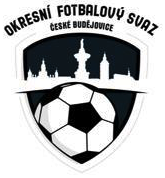 Nám. Přemysla Otakara II. č. 33  PSČ 370 21Tel. :  723 505 600,  e-mail  ofs.cb@seznam.cz________________________________________________________________________________Zápis ze schůze STK č. 26 ze dne 25.5.2022              Přítomni    :   Franěk, Šmejkal, Ferebauer, Čečka, Koláček               Omluven  :    Chalupa        1.)   STK provedla kontrolu zápisů 22. kola okresního přeboru + III. třídy mužů.,               14. kola IV. třídy mužů, 18. kola OS mladší žáci, 18. kolo OP mladší                přípravka a utkání mládežnických družstev jarní nadstavby.               STK schvaluje všechna odehraná utkání,               kromě utkání 4.třídy D.Voda B- Hrdějovice B.        2.)   STK zjistila kontrolou zápisu 14. kola IV.třídy mužů Dobrá Voda B – Hrdějovice B,                nastoupení  3 hráčů ze soupisky družstva Dobré Vody A :                           -  Filip Novák           ID 00090850                           -  Dmytro Serbin      ID 94111841                           -  Petr Pajerský       ID 00071314                  Podle RMS a Soutěžního řádu FAČR – „ Za družstvo startující v nižší soutěži                mohou startovat v jednom utkání vždy nejvýše dva hráči ze soupisky družstva                 startujícího ve vyšší soutěži“.               STK navrhuje podle RMS – článek 17/písmeno l) disciplinární komisi utkání               kontumovat 0:3 a přidělit 3 body družstvu Hrdějovice B,              - dále navrhuje udělit oddílu Dobrá Voda pokutu ve výši 500,- Kč.        3.)   STK žádá rozhodčí aby zápisy utkání uzavírali bezprostředně po skončení utkání.       4 )   STK uděluje dle RMS článek 17 písmeno i) pokutu ve výši 50,- Kč za hrubé závady               v zápisech o utkání těmto oddílům mládeže :               -  Mokré                   -   18. kolo OP ml. přípravka sk. A    (rozhodčí současně i jako                                                                                                                      vedoucí družstva)                 -  Dobrá Voda           -  18. kolo OP ml. přípravka sk. C   (rozhodčí současně i jako                                                                                                                      vedoucí družstva)                  - JFA B                     -  18. kolo OP ml. přípravka sk. C   (chybně vyplnění střelci                                                                                                                                     zápasu)                                                                                                                                      zápisu)              -  Boršov                    -  18. kolo OP ml. přípravka sk. C  (nepotvrzena zákl. část                                                                                                                                       zápisu)              -  Trhové Sviny          -  18. kolo OP ml. přípravka  sk. C    (nepotvrzena zákl. část                                                                                                                                       zápisu)              -  Nové Hrady            -   18. kolo OS ml. žáci sk. B            ( nepotvrzena zákl. část                                                                                                                                       zápisu)              -  Nová Ves                -  18. kolo OS ml. žáci sk. B            (nepotvrzena zákl. část                                                                                                                                       zápisu)               -  JFA C                     -  18. kolo OS ml. žáci sk. D            (rozhodčí současně i jako                                                                                                                      vedoucí družstva)              -   Lipí                         -  18. kolo OS ml. žáci sk. D           (rozhodčí současně i jako                                                                                                                      vedoucí družstva)              -    Dubné                     -  18. kolo OS ml. žáci sk. D          (nepotvrzena zákl. část                                                                                                                                   zápisu)             -    Slavia ČB                -   1. kolo OS ml. žáci sk. 7            (rozhodčí současně i jako                                                                                                                     vedoucí družstva)     5.)   STK upozorňuje oddíly:              HLAVNÍ POŘADATEL  -  nesmí současně vykonávat žádnou jinou funkci              HLAVNÍ ROZHODČÍ + ASISTENT ROZHODČÍHO  -  nesmí současně                                                       vykonávat žádnou jinou funkci              VEDOUCÍ DRUŽSTVA  -  nesmí současně vykonávat žádnou jinou funkci               Žádáme sekretáře oddílů, aby tyto pravidla předali vedoucí, trenérům               a činovníkům, kteří vyplňují zápisy o utkání.               Často dochází tímto k porušení Soutěžního řádu a k zbytečnému udělování               pokut oddílům.          Zapsal    :   Miroslav Šmejkal          Schválil   :    Karel Franěk